УКРАЇНАЧЕРНІВЕЦЬКА ОБЛАСНА РАДА         КЗ «Інститут післядипломної педагогічної освіти Чернівецької області»вул. І. Франка, . Чернівці, 58000, тел/факс (0372) 52-73-36, ,  Е-mail: cv_ipo@ukr.net   Код ЄДРПОУ 0212569726.07.2022     № 01-09/316                   Керівникам органів управління                                                                             освітою територіальних громад Про проведення Астрономічних боїв Повідомляємо, що з метою популяризації астрономічних знань та сприяння вивченню астрономії зацікавленими учнями українських шкіл, переможцями Міжнародної олімпіади з астрономії та астрофізики попередніх років та їх наставниками, був створений вебсайт «АстроПісочниця» (AstroSandBox, ASB) https://www.astrosandbox.com/, який став ініціатором нового виду змагань з астрономії та астрофізики – Астрономічних боїв. Карантинні обмеження, а потім і широкомасштабне вторгнення Російської Федерації на територію нашої країни, не дозволяють провести Астробої в очній формі, тому і в цьому році цей захід буде проводитись в онлайн-форматі з 31 липня до 04 серпня 2022 року. До участі у змаганнях запрошуються учні закладів загальної середньої освіти, а також студенти молодших курсів закладів вищої освіти (які не були призерами міжнародних олімпіад в минулому), які цікавляться астрономією та астрофізикою. З усіма матеріалами, стосовно цих змагань, а також реєстраційними формами для учасників та майбутніх членів журі можна ознайомитись за посиланням: https://www.astrosandbox.com/fights. Реєстраційна форма за посиланням: https://forms.gle/GqTfsGj1NqCzYAKx8 Звертаємося з проханням поширити зазначену інформацію на заклади загальної середньої освіти, аби якнайбільше учнів та їх викладачів долучились до цих змагань.   Директор	Григорій БІЛЯНІН   Борча В.К.   0505372008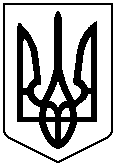 